Skill(s) to focus on in Activity/Drill: Frontal BlockGet mentors and / or other players to simulate hitting the ball from their handEnsure the playing attempting the block keeps their eyes on the ball.Player gets head down low while ensuring they block the hurl and ball.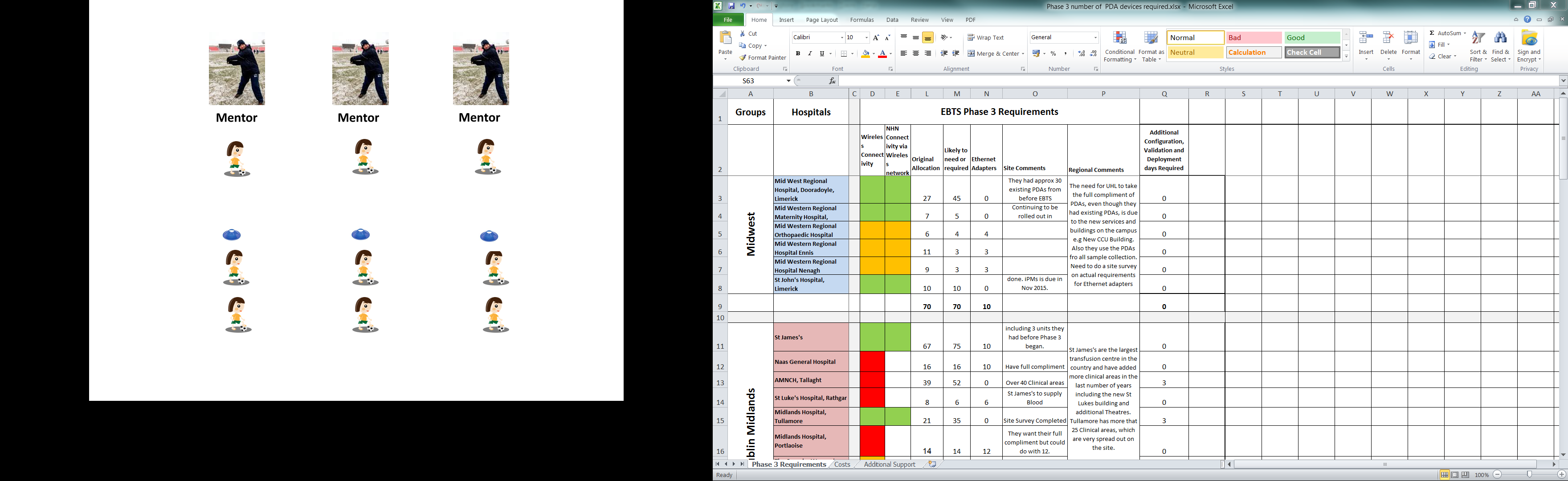 Description of Skill Activity3 players per row. One Mentor per group.The mentors simulate the striking of the ball from the hand.Players move forward and practice frontal block and then return to the back of the queue.Then the next player moves forward etc.Things to note and make players aware of:Players move forward and get hurley in correct block position. Hurley upright with the non-dominant hand 1/3 of the way up the hurley with the thumb firmly behind pointing upwards.Keep the head low, bending one knee and keeping their eyes on the ball at all times.Get them to get in nice and close. Don’t pull back – have no fear.Variations and Progressions of Drill:Switch drill to hooking and ground block. 